Publicado en Madrid el 24/04/2019 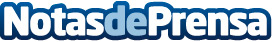 Vicente Martín Crespo da vida a la Historia con la publicación de "Casa Trona"Una emocionante novela enmarcada en la Guerra Civil española que obliga a no olvidarDatos de contacto:Editorial TregolamNota de prensa publicada en: https://www.notasdeprensa.es/vicente-martin-crespo-da-vida-a-la-historia Categorias: Nacional Historia Literatura Sociedad http://www.notasdeprensa.es